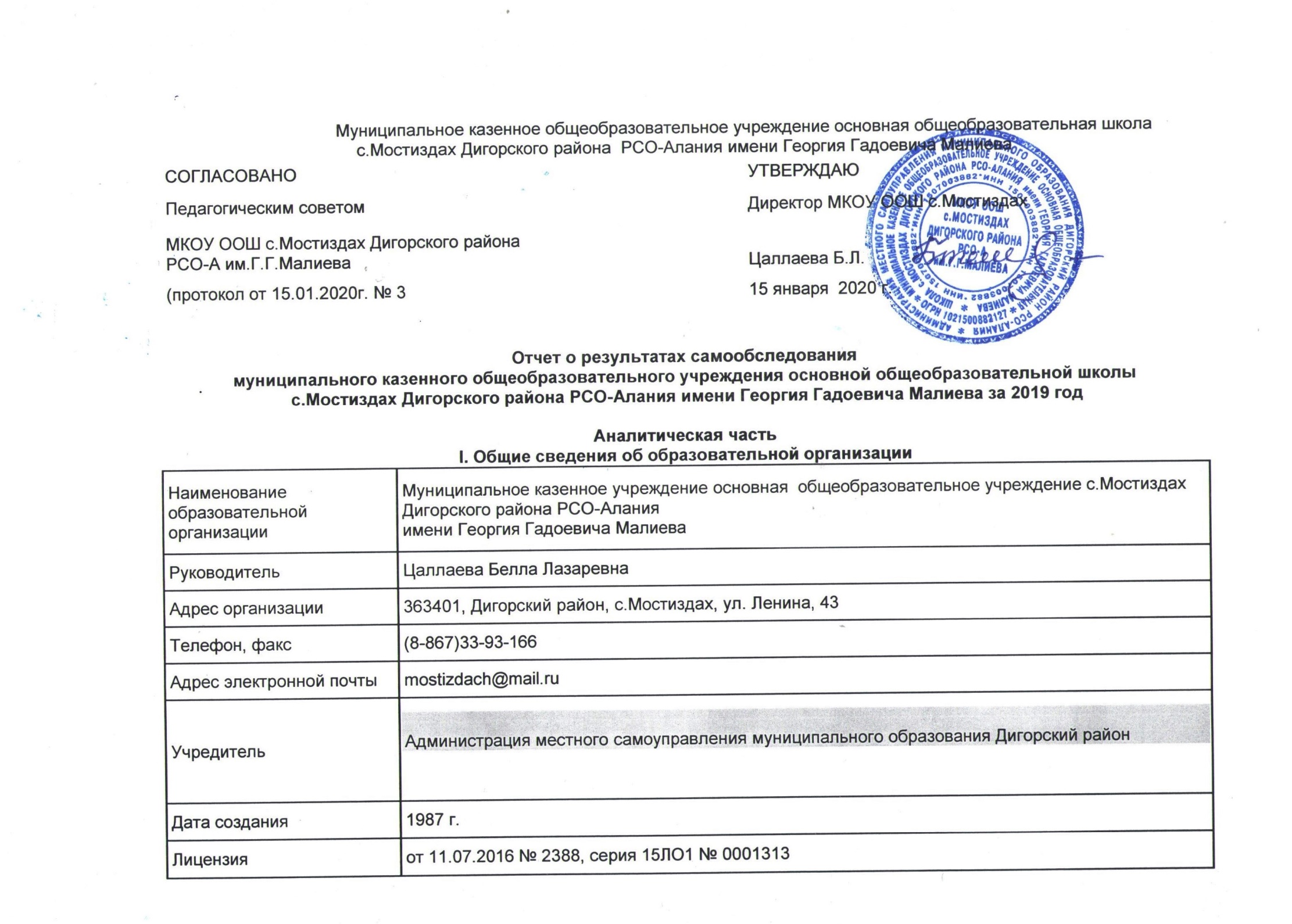        МКОУ ООШ с.Мостиздах Дигорского района РСО-А им.Г.Г.Малиева  (далее – Школа) расположена в сельской местности. Большинство семей обучающихся проживают в частных домах: 93  процента – на территории села, 7 процентов − в близлежащих селах. Основным видом деятельности Школы является реализация общеобразовательных программ  начального общего, основного общего образования, также Школа реализует образовательную программу дошкольного  образования. В МКОУ ООШ с.Мостиздах функционируют две дошкольные группы(младшая- средняя; старшая- подготовительная).Проектная наполняемость на 40 мест. Цель деятельности дошкольных групп– осуществление образовательной деятельности по реализации образовательных программ дошкольного образования.Предметом деятельности дошкольных групп является формирование общей культуры, развитие физических, интеллектуальных, нравственных, эстетических и личностных качеств, формирование предпосылок учебной деятельности, сохранение и укрепление здоровья воспитанников.Режим работы дошкольных групп: с 8.00 час-18.00 час.Рабочая неделя – пятидневная, с понедельника по пятницу. Длительность пребывания детей в группах – 10 часов. Режим работы групп – с 8:00 до 18:00.         Здание школы типовое, рассчитанное на 192 ученических мест с числом учебных кабинетов 10, для воспитанников дошкольных групп – 4 помещения. Все кабинеты оснащены школьной мебелью, картинной и предметной наглядностью, дидактическим материалом.Во всех кабинетах имеются компьютеры и мультимедийные проекторы, подключенные к интернету. Учителя, обучающиеся имеют возможность работать в интернете.Обучающиеся начальной  и основной  школы  обеспечены горячим питанием. Охват питанием составляет более 97% обучающихся.Школьная столовая рассчитана на 40 посадочных мест.Отремонтированный спортивный зал  оснащен спортивным инвентарем и спортивным оборудованием.. Дирекция школы делает все для того, чтобы школа была привлекательной, уютной, где были бы созданы все условия для получения достойногообразования и воспитания воспитанников дошкольных групп и обучающихся.Приоритетными направлениями деятельности школы на современном этапе являются высокое качество и комфортность обучения. Основой концепцией развития нашей школы служит предоставление всем ученикам одинаковых стартовых возможностей, создание условийсамореализации личности, развитие индивидуальных способностей ребенка, выявление способных и одаренных детей, укрепление их физического ипсихического развития.II. Система управления организациейУправление осуществляется на принципах единоначалия и самоуправления.Органы управления, действующие в ШколеДля осуществления учебно-методической работы в Школе создано методическое объединение:− объединение педагогов начального образования.В целях учета мнения обучающихся и родителей (законных представителей) несовершеннолетних обучающихся в Школе действуют Совет 
обучающихся и Совет родителей.III. Оценка образовательной деятельностиУчебный план 1–4 классов ориентирован на 4-летний нормативный срок освоения основной образовательной программы начального общего 
образования (реализация ФГОС НОО), 5–9 классов – на 5-летний нормативный срок освоения основной образовательной программы основного 
общего образования (реализация ФГОС ООО). Образовательная  деятельность в Школе  организуется в соответствии с Федеральным законом от 29.12.2012 № 273-ФЗ «Об образовании в Российской Федерации», ФГОС начального общего, основного общего и среднего общего образования, СанПиН 2.4.2.2821-10 «Санитарно-эпидемиологические требования к условиям и организации  обучения в общеобразовательных учреждениях»,  основными образовательными программами по уровням,  включая учебные планы, годовые календарные графики, расписание занятий.Учебный план школы был составлен на основании базисного учебного плана и сохраняет в необходимом объёме содержание образования, являющееся обязательным на каждой ступени обучения. Уровень недельной нагрузки на ученика не превышал предельно допустимого.1-9 классы занимаются по федеральным государственным образовательным стандартам второго поколенияЧасы, формируемые участниками образовательного процесса  распределены  на изучение предметов по базисному учебному плану .В 2019 году школа работала в режиме односменной 6-дневной недели. Занятия начинались в 9:00. Продолжительность уроков 45 минут, перемены: 10 минут после 1-го и 4,5-го уроков, одна перемена 20 минут после 2-го урока и одна перемена после 3-го урока 15 минут.              Образовательная деятельность в дошкольных  группах  организована в соответствии с Федеральным законом от 29.12.2012 №273-ФЗ «Об образовании в Российской Федерации», ФГОС дошкольного образования, СанПин 2.4.1.3049-13  «Санитарно-эпидемиологические требования к устройству, содержанию и организации режима работы дошкольных образовательных организаций».Образовательная деятельность ведется на основании утвержденной основной образовательной программы дошкольного образования, которая составлена в соответствии с ФГОС  дошкольного образования, с учетом примерной образовательной программы дошкольного образования, санитарно-эпидемиологическими правилами и нормативами, с учетом недельной нагрузки.Дошкольные группы  посещают 35 воспитанников в возрасте от 2 до 7 лет, в д/ группах  сформированы  2 группы общеразвивающей направленности. Из них: младшая –  средняя группа-23 ребенка ;старшая -подготовительная группа  –  12 детей;Уровень развития детей анализируется по итогам педагогической диагностики. Формы проведения диагностики:диагностические занятия (по каждому разделу программы);диагностические срезы;наблюдения, итоговые занятия.Разработаны диагностические карты освоения основной образовательной программы дошкольного образования дошкольных групп  в каждой возрастной группе. Карты включают анализ уровня развития целевых ориентиров детского развития и качества освоения образовательных областей. В июне 2019 года воспитатели  проводили обследование воспитанников подготовительной группы на предмет оценки сформированности  предпосылок к учебной деятельности в количестве 9 человек. Задания позволили оценить уровень  сформированности предпосылок к учебной деятельности: возможность работать в соответствии с фронтальной  инструкцией  (удержание алгоритма деятельности), умение самостоятельно действовать по образцу и осуществлять контроль,  обладать определенным уровнем работоспособности, а также вовремя остановиться в выполнении того или иного задания и переключиться на выполнение следующего, возможностей распределения и переключения внимания, работоспособности, темпа, целенаправленности деятельности и самоконтроля.Результаты педагогического анализа показывают преобладание детей со  средним уровнем развития  на конец учебного года, что говорит о результативности образовательной деятельности в дошкольных группах.Воспитательная работа.В 2019 году вся воспитательная деятельность строилась на основе Устава школы,  позитивных и негативных тенденций общественной жизни, личностно-ориентированного подхода к обучающимся с учетом актуальных задач, стоящих перед педколлективом школы. Работа с учащимися была нацелена на формирование у детей гражданской ответственности и правового самосознания, духовности, культуры и трудолюбия, инициативности, самостоятельности, толерантности, любви к окружающей природе, Родине, семье, формированию здорового образа жизни.Основной целью воспитательной работы являлось: создание максимально комфортных условий для укрепления и сохранения здоровья учащихся, развитие духовного, нравственного и культурного потенциала учащихся.Школа продолжила решение следующих воспитательных задач:формирование у учащихся представления  о здоровом образе жизни, развивать систему работы по охране здоровья учащихся;воспитание патриотизма, уважения к нашей истории и культуре;совершенствовать  работу  общешкольного органа  Совета обучающихся и классных органов ученического самоуправления;повысить персональную ответственность классного руководителя за качественный уровень воспитательной работы с учащимися класса.Среди воспитательных задач, которые школа ежегодно ставит перед собой, задача по воспитанию гражданственности и приобщению к духовным ценностям своего Отечества, является приоритетной.    В 2019  учебном году большинство  мероприятий были проведены согласно календарю образовательных событий, приуроченных к государственным и национальным праздникам Российской   Федерации, памятным датам и событиям российской истории и культуры: 75 лет со времени полного освобождения Ленинграда от фашистской блокады (27 января 1944) , «75-летие Сталинградской битвы» и «75-летие - Битвы за Кавказ», мероприятие ко «Дню космонавтики», акция «Бессмертный полк», «Неделя безопасности», 150-летие со Дня рождения К.Л.Хетагурова.Большой интерес проявили учащиеся школы в ходе подготовки и проведения мероприятий, посвященных 150-летию со дня рождения К.Л.Хетагурова.. Смотр-конкурс газет, рисунков по произведениям К.Л.Хетагурова. Также была проведена общешкольная акция флешмоб, литературно-музыкальная композиция, посвященная жизни и творчеству великого Коста. Подготовила эти мероприятия учитель родного языка и литературы (Агкаева Ф.С.) при активной поддержке классных руководителей 1-9 классов. В 2019 году  классные руководители проводили ряд мероприятий, классных часов по   профилактике терроризма, экстремизма, вредных привычек, безопасному поведению в сети Интернет. Совместно с представителями Администрации сельского поселения Мостиздах. Центром социализации молодежи Дигорского района , ПДН Дигорского района, сотрудниками наркоконтроля были проведены:Беседы с учащимися по противодействию экстремизму, терроризму, употреблению ПАВ.Акция «Телефон Доверия - шаг к безопасности ребенка!»Линейка  и классные часы «Трагедия Беслана»Конкурс рисунка на асфальте для младших школьников» Безопасность школьников в сети Интернет. Социально-психологического тестирование (7-9 классы) и тестирование «Персональные данные» (6-9кл.)И это неполный перечень проведенных мероприятий. Тематические классные часы, коллективные творческие дела, конкурсы, викторины, массовые спортивные соревнования, познавательные игры, беседы способствовали привитию интереса детей к здоровому образу жизни, к соблюдению норм и правил поведения в обществе.В школе создан отряд ЮИД «ЗиС» под руководством учителя ОБЖ (Дурда В.К.)   и учителя начальных классов (Кодзаевой Ж.Г.). В отряд вовлечены учащиеся 6  класса. Заседания клуба проводились регулярно, 1 раз в месяц. В мае приняли участие в муниципальном этапе конкурса «Безопасное колесо». Юные инспектора дорожного движения провели мероприятия познавательного характера среди воспитанников дошкольных групп, учили их правилам дорожного движения. Также была проведена акция для водителей. Отряд поджидал водителей, проводил с ними беседу, и вручал листовки. В школе действует Совет профилактики. В 2019 году проведено  6 заседаний  Совета, на которые приглашались учащиеся, состоящие на внутришкольном учете, а также  и  родители. Вопросы профилактики правонарушений регулярно обсуждались с районным инспектором ПДН .Решая вопросы профилактики правонарушений, школа поддерживает тесную связь с инспекцией по делам несовершеннолетних, с комиссией по делам несовершеннолетних, отделом опеки, Центром социализации молодежи Дигорского района. Представители этих организаций в течение года проводили беседы, тренинги (9 класс), направленные на профилактику  ассоциативного поведения подростков и употребления ПАВ.Любовь к природе, сознательное, бережное и заинтересованное отношение к ней каждого человека должны воспитываться с раннего детства. Большое внимание уделяется в школе экологическому воспитанию.Главная цель экологического воспитания – формирование высокой экологической морали человека, несущего ответственность за судьбу своего и будущих поколений, живущих в одном единственном доме – Земля.В течение учебного года проводились субботники по благоустройству пришкольной территории, улиц села, русла реки «Урсдон». Один раз в четверть каждый класс проводил генеральную уборку в классе и закрепленной за ним территории. Такая организация работы помогает учащимся чувствовать себя ответственными за результаты своего труда, уважать труд своих сверстников и содержать участок в чистоте. Для формирования «имиджа» школы, обмена опытом, выхода учеников школы на более высокий уровень особое значение имеет участие во внешкольных конкурсах. Ребята, которые принимают участие в этих конкурсах, приобретают новые навыки и умения и получают возможность проявить свои таланты за пределами школы, что зачастую положительно сказывается на их дальнейшем творческом росте. Чтобы выбрать стратегию воспитательной работы, в 2019 году проводился анализ состава семей воспитанников.Характеристика семей по составуВоспитательная работа строится с учетом индивидуальных особенностей детей, с использованием разнообразных форм и методов, в тесной взаимосвязи воспитателей, специалистов и родителей. Детям из неполных семей уделяется большее внимание в первые месяцы после зачисления в  дошкольные группы.Дополнительное образованиеДополнительное образование в школе ведется учреждением  допообразования с. Мостиздах по рамкам следующей направленности:− культурологическое;− художественное;− физкультурно-спортивное.Выбор профилей осуществлен на основании опроса обучающихся и родителей. Охват учащихся допобразованием составляет 76%.IV. Содержание и качество подготовкиСтатистика показателей за 2016–2019 годыПриведенная статистика показывает, что положительная динамика успешного освоения основных образовательных программ сохраняется, 
при этом немного увеличивается  количество обучающихся Школы.Профильного и углубленного обучения в Школе нет.В школе есть один обучающийся с ОВЗ (инвалидностью) , занимается по общеобразовательной программе, есть также обучающаяся, которая прошла ПМПК в г.Владикавказ и ей определена адаптированная учебная программа.В 2019 году Школа продолжает успешно реализовывать рабочие программы  «Родной язык: осетинский», 
«Родная литература: осетинская», «Шахматы», которые внесены в основные образовательные программы основного общего образования  в 
2019 году.Краткий анализ динамики результатов успеваемости и качества знанийРезультаты освоения учащимися программ начального общего образования по показателю «успеваемость» в 2019 учебном годуЕсли сравнить результаты освоения обучающимися программ  начального общего  образования по показателю «успеваемость» в 2019 году с 
результатами освоения учащимися программ начального общего образования по показателю «успеваемость» в 2018 году, то можно 
отметить, что процент учащихся, окончивших на «4» и «5», повысился  (составляет 41%) на  17 процентов    (в 2018 был  26%), процент учащихся, окончивших на «5»,  составляет 29% , то есть наблюдается рост  на 16 %  (в 2018 – 13%). Результаты освоения учащимися программ основного общего образования по показателю «успеваемость» в 2019  годуЕсли сравнить результаты освоения обучающимися  программ основного общего образования по показателю «успеваемость» в 2019 году с 
результатами освоения учащимися программ  основного общего образования по показателю «успеваемость» в 2018 году, то можно 
отметить, что процент учащихся, окончивших на «4» и «5», снизился на 3 процента (в 2018 был 29 %), в 2019 году составил 26%. Учащихся, окончивших на  «5» в 2019 году –нет, (в 2018 – 11 %). Отсутствие учащихся на «отлично» объясняется недоработкой учителей-предметников, есть учащиеся с одной «4», которые могли перейти в категорию отличников. В 2019 году качество знаний по основной школе составило 27 %, против 39 % в 2018 году. Учителям –предметникам математики, английского языка, истории обратить внимание на итоги года и провести дополнительные занятия с обучающимися , имеющими по одной «4», «3». В 2019 году  было 2 учащихся,  переведенные условно в следующие классы. Во время летних каникул с ними проводились дополнительные занятия  учителями-предметниками. По итогам один ученик (Б.М) был аттестован и переведен в следующий класс. Другая учащаяся (К.А.)  прошла  ПМПК в Республиканском центре и ей было предложено обучение по адаптированной учебной программе.    Причины низкого качества знаний:1. Недостаточная работа классных руководителей с учителями – предметниками, учениками и их родителями; 2. Нет сопровождения данных учащихся классными руководителями в течение всего периода обучения; 3. Несвоевременность выставления оценок в классный журнал учителями – предметниками, что не дает возможности своевременного контроля и принятия мер родителями.4. Индивидуально-дифференцированная работа в учебном процессе  осуществляется недостаточно.  Пути выхода: На классных собраниях учеников, родителей необходимо усилить внимание о повышение качества знаний, об обязанностях учащихся и родителей.  Продолжить работу, направленную на усиление обратной связи учителя – предметника и классного руководителя.  Своевременно информировать администрацию, родителей о возможных учебных проблемах учащихся.Учителям-предметникам необходимо вести мониторинг учебных достижений учащихся по предметам. Рекомендации по повышению качества знаний обучающихся: 1. Рассматривать причину в понижении качества, не только в ученике, но и как свою недоработку. 2. Продолжить работу по повышению уровня мотивации к обучению во всех классах через урок и внеурочную работу по предмету. 3. Проанализировать  причины  понижения качества знаний по предметам. Качество образовательного процесса – один из показателей работы педагогического коллектива по вопросу развития мотивационной сферы обучающихся, их возможностей, способностей. В целях решения проблемы качества подготовки обучающихся, как основного критерия показателя работы педагогического коллектива, необходимо разработать план работы на 2020/2021 учебный год, реализация которого позволит повысить уровень качества знаний учащихся. Работа с обучающимися, имеющими одну «3» по предмету, находится не на должном уровне. Учителя-предметники проводят дифференцированную работу с учащимися, имеющими одну «3» по предмету. Но появляются другие учащиеся с одной «3». Необходимо, выяснить причины, наметить пути создания успешности для этих учащихся, работать в контакте: ученик – преподаватель – родитель. Результаты сдачи ОГЭ 2019 годаВ 2019 году обучающиеся показали стабильно хорошие результаты ОГЭ. Все выпускники получили аттестаты об основном общем образовании.Сравнительный анализ ОГЭ за три года.Если сравнить результаты по этим предметам за 3 года, то можно увидеть положительную динамику успеваемости Этому способствовали: целенаправленная работа педагогов школы по подготовке учащихся к ОГЭ; систематическое повторение пройденного материала; работа с учениками, имеющими пробелы в знаниях.                                                                                                       V. Востребованность выпускниковМКОУ ООШ с.Мостиздах реализует программу основного общего образования. После окончания Школы часть выпускников переходит в МКОУ СОШ ст.Николаевская, часть поступает в образовательные учреждения СПО. Последние годы наблюдается тенденция к поступлению в учреждения ПО Республики Северная Осетия-Алания.                                                                                               Количество учащихся, поступивших  СПО (в%)                   VI. Оценка функционирования внутренней системы оценки качества образованияВ Школе утверждено положение о внутренней системе оценки качества образования от 18.01.2017г.. По итогам оценки качества образования в 
2019 году выявлено, что уровень метапредметных результатов соответствуют среднему уровню, сформированность личностных 
результатов высокая.В 2019 году в соответствие с план-графиком проведение Всероссийских проверочных работ  (ВПР) в школе были проведены проверочные работы в 4-7 классах. Результаты ВПР представлены в таблицах. Результаты ВПР в целом достаточно низкие. Средний балл колеблется от 2,2 до 3,4. Необходимо в следующем году запланировать мероприятия с целью повысить качество знаний учащихся через мониторинги и посещения уроков у учителей –предметников, чьи ученики показали низкие результаты освоения образовательных программ.Из представленных данных видно, что обучающиеся 4-го класса в целом справились с предложенными работами и показали средний  уровень достижения предметных и метапредметных результатов, однако результаты отдельных заданий требуют дополнительной работы по устранению недочетовИз представленных данных видно, что обучающиеся 5 класса в целом справились с предложенными работами и показали средний уровень достижения предметных и метапредметных результатов. По результатам ВПР больше половины учащихся подтвердили свои отметки больше половины учащихся, у 4 человек из 9   отметки ниже текущих. У этих обучающихся наблюдаются низкие навыки самостоятельной и самообразовательной работы. Учителям следует целенаправленно работать с учениками, имеющими пробелы в знаниях. Из приведенных данных видно, что у всех  обучающихся 6 класса имеются пробелы в знаниях, наблюдаются низкие навыки самостоятельной и самообразовательной работы, а также низкая учебная мотивация. В 2019 году ВПР в 7 классах проводились в режиме апробации по 7 предметам. Результаты представлены в таблице и в основном, соответствуют оценкам учащихся. Также наблюдается, что двое учащихся получили по проверочным работам оценки ниже текущих. Это говорит о том, что у учащихся плохо сформированы навыки самостоятельной работы и необходимо уделять внимание этой проблеме и проводить целенаправленную работу с этими учащимися.Результаты Всероссийской олимпиады школьников.Существует проблема при работе с одарёнными детьми, поскольку работа с этой категорией школьников предполагает существенное изменение содержания, форм и результатов образования. Школьные олимпиады проводилась с 7 октября 2020 по 15 предметам ( в прошлом году по 11 ) общеобразовательным предметам: русскому языку, математике, истории, обществознанию,  английскому  языку, биологии, химии, физкультуре,  литературе, технологии, информатике, родному языку (осетинскому), родной литературе (осетинской).Победителей в этом году мало. Скорее всего, это связано с тем, что комиссии по проверке стали объективнее подходить к оцениванию работ.Мониторинг качества образовательной деятельности в 2019 году показал хорошую работу педагогического коллектива по всем показателям.Состояние здоровья и физического развития воспитанников удовлетворительные. 87 процентов детей успешно освоили образовательную программу дошкольного образования в своей возрастной группе. Воспитанники подготовительных групп показали удовлетворительные показатели готовности к школьному обучению и зачислены в школы . В течение года воспитанники дошкольных групп успешно участвовали в конкурсах и мероприятиях различного уровня.В период с 15.10.2019 по 19.10.2019 проводилось анкетирование  родителей, получены следующие результаты:Анкетирование родителей показало среднюю степень удовлетворенности качеством предоставляемых услуг.                                           Результаты участия предметных олимпиад представлены в таблице:         Из всех участников школьного этапа олимпиад ни один не справился с заданиями полностью. Все участники в основном набирали  минимальное количество баллов. Следовательно, можно сделать вывод, что большинство учащихся владеют только базовым уровнем знаний.К одной из причин затруднений  у учащихся можно отнести нехватку внепрограммных знаний, невысокий уровень кругозора. В целом, результаты школьного тура предметных олимпиад говорят о невысоком уровне подготовки учащихся к выполнению нестандартных заданий, т.к. отсутствует целенаправленная работа со стороны учителей по подготовке детей к участию в этапах всероссийской олимпиады школьников. По результатам школьного этапа из победителей сформирована команда учащихся МКОУ ООШ с. Мостиздах для участия в муниципальном этапе всероссийской олимпиады школьников. Победителями и призерами муниципального этапа стали:Нужно отметить, что по математике, английскому языку, географии не было победителей, кого можно было бы выставить на муниципальный этап всероссийской олимпиады школьников. На Республиканском этапе олимпиады из нашей школы никто не принимал участие.  Есть победитель муниципального этапа Коцоева К. (уч-ся 8 кл.) по  родному языку и технологии. Выводы: Учителям – предметникам следует проводить систематическую работу по подготовке к олимпиадам на  уроке через задания олимпиадного уровня.   Промежуточная аттестацияПромежуточная аттестация проводилась в следующих формах: письменные контрольные работы, тестовые письменные работы. Промежуточная аттестация проводилась по предметам учебного плана. Выбор предметов для годовой промежуточной аттестации был рассмотрен и одобрен в начале учебного года на заседаниях методических объединений и педсовете. Итоги годовой промежуточной аттестации в МКОУ ООШ  с. Мостиздах за 2019  год В начальных классах по русскому языку составляет 58 % на конец 2019 года. По сравнению с прошлым годом учащиеся 4 класса справились с диктантом на 12 % хуже, чем эти же учащиеся в 3 классе. По сравнению с предыдущим годом учащиеся 4 класса показали качество знаний по русскому языку с 71 %  в 2018 году и 71% в 2019 году. Следовательно, уровень качества обученности по русскому языку не изменился в 4 классе.Математика (качество знаний)Средний показатель качества знаний учащихся начальных классов по математике за год не изменился и составил  83% .Низкий уровень выполнения контрольных работ по английскому языку, нет учащихся, которые получили «4 и 5».            Уровень качества знаний учащихся (в разрезе учителей)       Самые высокие результаты по русскому языку и математике среди начальных классов показали учащиеся учителя Соскиевой З.П., Кодзаевой Ж.Г., самые низкие – учителя Коноваловой Е.А.. Причем, наблюдается отрицательная динамика качественной успеваемости по русскому языку и математике в разрезе учителя Коноваловой Е.А. Вывод: за последние 2 года происходит снижение качества преподавания по русскому языку, что в целом сказывается на качестве знаний учащихся в основном звене.VII. Оценка кадрового обеспеченияНа период самообследования в Школе работают 17  педагогов, из них 5 – внутренних совместителей. Из них 2  учителя  имеет среднее 
специальное образование и 1  учитель(Коновалова Е.А.) обучается в ВУЗе. В 2019 году аттестацию прошли  2 человека: учитель математики Кадохова А.Г. на высшую квалификационную категорию, воспитатель дошкольных групп Габеева М.Т. на первую квалификационную категорию. В школе трое учителей имеют высшую категорию, первую-8 учителей, соответствие занимаемой должности –четверо учителей, два учителя не имеют категории (не имеют пока стажа работы до двух лет).В целях повышения качества образовательной деятельности в школе проводится целенаправленная кадровая политика, основная цель 
которой – обеспечение оптимального баланса процессов обновления и сохранения численного и качественного состава кадров в его 
развитии, в соответствии потребностями Школы и требованиями действующего законодательства. Ежегодно учителя нашей школы проходят курсовую подготовку по повышению  квалификации при СОРИПКРО. Основные принципы кадровой политики направлены:− на сохранение, укрепление и развитие кадрового потенциала;− создание квалифицированного коллектива, способного работать в современных условиях;− повышения уровня квалификации персонала.Оценивая кадровое обеспечение образовательной организации, являющееся одним из условий, которое определяет качество подготовки 
обучающихся, необходимо констатировать следующее:− образовательная деятельность в школе обеспечена квалифицированным профессиональным педагогическим составом;− кадровый потенциал Школы динамично развивается на основе целенаправленной работы по повышению квалификации педагогов.Дошкольные группы укомплектованы педагогами ,согласно штатному расписанию. Всего работают 12 человек. Педагогический коллектив насчитывает 4 специалистов. За 2019 год педагогические работники прошли аттестацию и получили:первую квалификационную категорию – 1 воспитатель.Курсы  повышения квалификации  в 2019 году прошли 2  работника. По итогам 2019 года дошкольные группы готовы  перейти на применение профессиональных стандартов. Педагоги постоянно повышают свой профессиональный уровень, эффективно участвуют в работе методических объединений, знакомятся с опытом работы своих коллег и других дошкольных учреждений. Все это в комплексе дает хороший результат в организации педагогической деятельности и улучшении качества образования и воспитания дошкольников.VIII. Оценка учебно-методического и библиотечно-информационного обеспеченияОбщая характеристика:− объем библиотечного фонда –5490 единиц;− книгообеспеченность – 100 процентов;− обращаемость – 90 процентов;− объем учебного фонда –1510 единиц.Фонд библиотеки формируется за счет федерального, областного, местного бюджета.Фонд библиотеки соответствует требованиям ФГОС, учебники фонда входят в федеральный перечень, утвержденный приказом 
Минобрнауки от 31.03.2014 № 253.В школьной библиотеке нет современных образовательных ресурсов. Мультимедийных презентаций, ЭОР также нет.
Средний уровень посещаемости библиотеки – 10 человек в день.На официальном сайте школы есть страница библиотеки с информацией о работе и проводимых мероприятиях библиотеки Школы.Оснащенность библиотеки учебными пособиями достаточная. Отсутствует финансирование библиотеки на закупку периодических изданий 
и обновление фонда художественной литературы. IX. Оценка материально-технической базыШкола построена в 1987 г. Двухэтажное здание и хозяйственные постройки (газовая котельная).Общая площадь территории 9900. м2,  площадь  асфальтового покрытия 300  кв. м, площадь озеленения 300кв.м.Общая площадь учебного корпуса   с помещениями дошкольных групп  1622   кв.м.Здание школы оборудовано автоматической пожарной сигнализацией, системой оповещения людей о пожаре, системой видеонаблюдения.Материально-техническое обеспечение Школы позволяет реализовывать в полной мере образовательные программы. В Школе оборудованы 
10  учебных  кабинетов,  8 из них оснащены современной  мультимедийной техникой, в том числе: -мультимедийные проекторы;-интерактивные доски; − лаборатория по химии;− один  компьютерный класс;На первом  этаже здания оборудованный  спортивный  зал. На первом этаже располагается  столовая и пищеблок.Сведения об учебных кабинетах.Сведения об учебном оборудовании.В школе создана локальная сеть, соединяющая все компьютеры. Обучающиеся и педагоги используют Интернет ресурсы на уроках и во внеурочной деятельности. На всех компьютерах установлено лицензионное программное оборудование и контент-фильтры. У школы есть свой сайт http://www.mostizdah.mvport.ru.Результаты анализа показателей деятельности организацииДанные приведены по состоянию на 29 декабря 2019 года.Анализ показателей указывает на то, что Школа имеет достаточную инфраструктуру, которая соответствует требованиям СанПиН 
2.4.2.2821-10 «Санитарно-эпидемиологические требования к условиям и организации обучения в общеобразовательных учреждениях» и 
позволяет реализовывать образовательные программы в полном объеме в соответствии с ФГОС общего образования.Школа укомплектована достаточным количеством педагогических и иных работников, которые имеют высокую квалификацию и регулярно 
проходят повышение квалификации, что позволяет обеспечивать стабильных качественных результатов образовательных достижений 
обучающихся.Свидетельство о государственной 
аккредитацииот 01.08.2016 № 1122, серия 15АО2 № 0000083; срок действия: до 12.11.2027 года.Наименование органаФункцииДиректорКонтролирует работу и обеспечивает эффективное взаимодействие структурных подразделений 
организации, утверждает штатное расписание, отчетные документы организации, осуществляет 
общее руководство ШколойУправляющий советРассматривает вопросы:− развития образовательной организации;− финансово-хозяйственной деятельности;− материально-технического обеспеченияПедагогический советОсуществляет текущее руководство образовательной деятельностью Школы, в том числе 
рассматривает следующие вопросы:− развития образовательных услуг;− регламентации образовательных отношений;− разработки образовательных программ;− выбора учебников, учебных пособий, средств обучения и воспитания;− материально-технического обеспечения образовательного процесса;− аттестации, повышения квалификации педагогических работников;− координации деятельности методических объединенийОбщее собрание работниковРеализует право работников участвовать в управлении образовательной организацией, в том 
числе:− участвовать в разработке и принятии коллективного договора, Правил трудового распорядка, 
изменений и дополнений к ним;− принимать локальные акты, которые регламентируют деятельность образовательной 
организации и связаны с правами и обязанностями работников;− разрешать конфликтные ситуации между работниками и администрацией образовательной 
организации;− вносить предложения по корректировке плана мероприятий организации, совершенствованию ее 
работы и развитию материальной базы№п/пНазвание мероприятия,  делаРезультат4Всероссийская олимпиада учащихся начальных классов «Астра»Победители, призеры2Школьный  конкурс «Живая классика»Диплом победителю, сертификаты участникам3Районный конкурс «Живая классика»Диплом победителя, сертификаты участникам4Республиканский конкурс «Живая классика»Сертификат участника, диплом участника, грамота учителю5Муниципальный этап конкурса чтецов «Мастер осетинского художественного слова».Победитель, призеры, грамоты,   благодарность учителю6Смотр строя и песни юнармейских отрядов Дигорского района.Участие, грамота 7Районный турнир по футболу (9 мая) 2 место, кубок8Районный  этап «Президентские Игры» участие9Спартакиада допризывной молодѐжиПризовые места, грамоты10Турниры по шашкам, шахматам (муниципальный, Республиканский этапы)Призовые места, участие, грамоты.Состав семьиКоличество семейПроцент от общего
количества семей
воспитанниковПолная3189%Неполная с матерью214%Неполная с отцом10,7%Оформлено опекунство00 %№ п/пПараметры статистики2016–2017
учебный год2017–2018
учебный год2018–2019
учебный годНа конец 2019 года1Количество детей, обучавшихся на 
конец учебного года, в том числе:6456                60                641– начальная школа2829                30                331– основная школа36                  27                30                312Количество учеников, оставленных 
на повторное обучение:2– начальная школа––––2– основная школа–– -- 3Не получили аттестата:-  -3– об основном общем образовании1 - --           4Получили аттестат об основном общем образовании10103-5Из них: окончили школу с аттестатом 
особого образца: - 2 0-5-–КлассыВсего 
обуч-сяИз них успеваютИз них успеваютОкончили годОкончили годОкончили годОкончили годОкончили годНе успеваютНе успеваютНе успеваютНе успеваютПереведены 
условноПереведены 
условноКлассыВсего 
обуч-сяИз них успеваютИз них успеваютОкончили годОкончили годОкончили годОкончили годОкончили годВсегоВсегоИз них н/аИз них н/аПереведены 
условноПереведены 
условноКлассыВсего 
обуч-сяКол-во%С 
отметкам
и «4» и «5»С 
отметкам
и «4» и «5»%С 
отметками 
«5»%Кол-во%Кол-во%Кол-во%255100224012000000037710044573430000004551001120120000000Итого17171007741530000000КлассыВсего
обуч-сяИз них
успеваютИз них
успеваютОкончили
годОкончили
годОкончили
годОкончили
годНе успеваютНе успеваютНе успеваютНе успеваютПереведены
условноПереведены
условноКлассыВсего
обуч-сяИз них
успеваютИз них
успеваютОкончили
годОкончили
годОкончили
годОкончили
годВсегоВсегоИз них н/аИз них н/аПереведены
условноПереведены
условноКлассыВсего
обуч-сяКол-во%С 
отметками 
«4» и «5»%С 
отметками 
«5»%Кол-
во%Кол-
во%Кол-во%59889444111111111654800012000120766100117000000877100229000000933100133000000Итого302893827270027ПредметСдавали всего 
человекСколько обучающихся
получили 100 балловСколько обучающихся
получили «5»Сколько обучающихся
получили «4»Сколько обучающихся
получили «3»Математика30030Русский язык 30111Биология20020Обществознание30030Химия10010Предмет 2017 год 2018 год2019 год Русский язык3,84,44,3Математика3,84,14Физика34-География 23-История 3,34-Обществознание 3,13,74Биология 344Химия -4,54Год 
выпускаОсновная  школаОсновная  школаОсновная  школаОсновная  школаОсновная  школаОсновная  школаОсновная  школаГод 
выпускаВсегоПерешли в 
10-й класс 
другой ООПоступили в 
профессиональную 
ООВсего2017101820189452019312КлассПредметКоличество учащихсяПолучилиПолучилиПолучилиПолучилиУспеваемость (%)Качество знаний (%)Средний баллСОУКлассПредметКоличество учащихся«5»«4»«3»«2»Успеваемость (%)Качество знаний (%)Средний баллСОУ4Русский язык4020250503404Математика5103180203,2454Окружающий мир5112180403,450КлассПредметКоличество учащихсяПолучилиПолучилиПолучилиПолучилиУспеваемость (%)Качество знаний (%)Средний баллСОУКлассПредметКоличество учащихся«5»«4»«3»«2»Успеваемость (%)Качество знаний (%)Средний баллСОУ5Русский язык9032456332,8365Математика9113456222,8375История9133278443,3485Биология9042367443,142КлассПредметКоличество учащихсяПолучилиПолучилиПолучилиПолучилиУспеваемость (%)Качество знаний (%)Средний баллСОУКлассПредметКоличество учащихся«5»«4»«3»«2»Успеваемость (%)Качество знаний (%)Средний баллСОУ6Русский язык5011340202,6306Математика500142002,2206Обществознание400225002,5266География400132502,2256История500326002,6286Биология400225002,526КлассПредметКоличество учащихсяПолучилиПолучилиПолучилиПолучилиУспеваемость (%)Качество знаний (%)Средний баллСОУКлассПредметКоличество учащихся«5»«4»«3»«2»Успеваемость (%)Качество знаний (%)Средний баллСОУ7Русский язык6111383333,3487Математика500326002,6287Физика601326716,672,8347Обществознание602135033,232,835,447География50230100403,4477История611318333,333,3487Биология6113183333,348№ п/пПредметШкольный этапШкольный этапШкольный этап№ п/пПредметКоличество участниковКоличество победителейКоличествопризеров1Биология7012ОБЖ3033История11254Математика15145Физика3026Русский язык21777Химия2008Английский язык8009Технология102710География60111Литература110712Обществознание81413Физическая культура140814Родной язык (осетинский)142915Родная литература (осетинская)1114классФ.И.О.ПредметСтатусФ.И.О. учителя8Коцоева К. С.ТехнологияПобедительБекурова М.А8Дзабаева М.И.ТехнологияПризерБекурова М.А.9Золоев Т.Б.ОБЖПризерДурда В.К.9Малиев Э.У.ОБЖПризерДурда В.К.8Коцоева К. С.Русский языкПризерРамонова Р.В.8Маджидова М.А.ТехнологияПризерБекурова М.А.9Гавдинова Р.А.Родная литература (осетинская)ПризерАгкаева ф.С.8Коцоева К.СРодной язык (осетинский)ПобедительАгкаева Ф.С.Класс Предмет «5»«4»«3»«2»УспеваемостьКач-воСр.оценкаСОУУчитель3Русский язык02126040339Коновалова Е.А.3Математика112180403,450Коновалова Е.А.3Английский язык00234002,424Харланова М.Я.4Русский язык014271142,934Соскиева З.П.4Математика201350333,747Соскиева З.П.4Английский язык00326002,628Харланова М.Я.5Русский язык102175253,247Рамонова Р.В.5Математика 201260403,454Кадохова А.Г.5Родной (осетинский) язык111260403,246Агкаева Ф.С.5Английский язык01317526338Харланова М.Я.6Русский язык041362,5503,143Цаллаева Б.Л.6Математика 12327537,53,2546Кадохова А.Г.6Английский язык00801000336Харланова М.Я.7Русский язык011250252,833Купеева С.В.7Математика 00132502,221Кадохова А.Г.7Родной (осетинский) язык011250252,833Агкаева Ф.С.7Английский язык001350252,221Харланова М.Я.8Русский  язык121180603,655Рамонова Р.В.8Математика10136020341Кадохова А.Г.8Родной (осетинский) язык211180603,863Агкаева Ф.С.8Английский язык01318020338Харланова М.Я.9Русский язык1230100503,756Рамонова Р.В.9Алгебра122271433,343Кадохова А.Г.9Английский язык00701000336Харланова М.Я.9Родной (осетинский) язык2310100834,271Агкаева Ф.С.Предмет 2017 г. 2017 г. 2018 г.2018 г.20192019Учитель Предмет русс.яз.математ.русс.яз.математ.русс.яз.матем.Начальная школа88%88%--75%91%Кодзаева Ж.Г.Начальная школа50%62%71%100%71%100%Соскиева З.П.Начальная школа--80%80%40%60%Коновалова Е.А.Начальная школа50%67%40%60%--Битарова Л.В.№ п/пКабинетКоличествоПлощадь1.Информатики133,6 м22.Математики133,6 м23Русского языка и литературы133,6 м24.Биологии, химии, физики  /лаборатория/168 м25.Родного (осетинского) языка и литературы133,6 м26.Музыки, ИЗО151,3 м27Начальных классов480 м28Мастерские с подсобным помещением179,8 м29Помещения дошкольных групп4232 м210Библиотека114 м211Столовая1149,6 м212Зал приема пищи1149,6 м213Кладовая1149,6 м214Спортивный зал1144 м215Учительская133 м2№ п/пНаименованиеКоличество1.Персональные компьютеры102.Ноутбуки93.Мультимедийные проекторы94.Интерактивные доски105.Принтеры36.Копировальная техника37.Сканеры38.Телевизоры19.Видеокамеры110.Комплект оборудования для кабинета Физики111.Комплект оборудования для кабинета Химии112.Комплект оборудования для кабинета Биологии113.Комплект оборудования для спортивного зала113.Система охранно-пожарной сигнализации и система оповещения и управления эвакуацией114.Система видеонаблюдения.(наружная, рекреации 1 этаж)115.Комплект оборудования для столовой1ПоказателиЕдиница измеренияКоличествоОбразовательная деятельностьОбразовательная деятельностьОбразовательная деятельностьОбщая численность учащихсячеловек64Численность учащихся по образовательной программе начального общего образованиячеловек33Численность учащихся по образовательной программе основного общего образованиячеловек31Численность (удельный вес) учащихся, успевающих на «4» и «5» по результатам 
промежуточной аттестации, от общей численности обучающихсячеловек (процент)16(37%)Средний балл ГИА выпускников 9 класса по русскому языкубалл4Средний балл ГИА выпускников 9 класса по математикебалл4Численность (удельный вес) выпускников 9 класса, которые получили неудовлетворительные 
результаты на ГИА по русскому языку, от общей численности выпускников 9 классачеловек (процент)0 (0%)Численность (удельный вес) выпускников 9 класса, которые получили неудовлетворительные 
результаты на ГИА по математике, от общей численности выпускников 9 классачеловек (процент)0 (0%)Численность (удельный вес) выпускников 9 класса, которые не получили аттестаты, от общей 
численности выпускников 9 классачеловек (процент)0 (0%)Численность (удельный вес) выпускников 9 класса, которые получили аттестаты с отличием, от 
общей численности выпускников 9 классачеловек (процент)0 (0%)Численность (удельный вес) учащихся, которые принимали участие в олимпиадах, смотрах, 
конкурсах, от общей численности обучающихсячеловек (процент)33 (52%)Численность (удельный вес) учащихся – победителей и призеров олимпиад, смотров, конкурсов 
от общей численности обучающихся, в том числе:человек (процент)− регионального уровнячеловек (процент)7 (10,9%)− федерального уровнячеловек (процент)1 (0%)− международного уровнячеловек (процент)0 (0%)Численность (удельный вес) учащихся по программам с углубленным изучением отдельных 
учебных предметов от общей численности обучающихсячеловек (процент)0 (0%)Численность (удельный вес) учащихся по программам профильного обучения от общей 
численности обучающихсячеловек (процент)0 (0%)Численность (удельный вес) учащихся по программам с применением дистанционных 
образовательных технологий, электронного обучения от общей численности обучающихсячеловек (процент)0 (0%)Численность (удельный вес) учащихся в рамках сетевой формы реализации образовательных 
программ от общей численности обучающихсячеловек (процент)0 (0%)Общая численность педработников, в том числе количество педработников:человек17 − с высшим образованиемчеловек15− высшим педагогическим образованиемчеловек15− средним профессиональным образованиемчеловек0− средним профессиональным педагогическим образованиемчеловек2Численность (удельный вес) педработников с квалификационной категорией от общей 
численности таких работников, в том числе:человек (процент)− с высшейчеловек (процент)3 (18%)− первойчеловек (процент)8 (47%)Численность (удельный вес) педработников от общей численности таких работников с 
педагогическим стажем:человек (процент)− до 5 летчеловек (процент)1(5%)− больше 30 летчеловек (процент)7 (41%)Численность (удельный вес) педработников от общей численности таких работников в возрасте:человек (процент)− до 30 летчеловек (процент)0 (0%)− от 55 летчеловек (процент)7 (41%)Численность (удельный вес) педагогических и административно-хозяйственных работников, 
которые за последние 5 лет прошли повышение квалификации или профессиональную 
переподготовку, от общей численности таких работниковчеловек (процент)12 (71%)Численность (удельный вес) педагогических и административно-хозяйственных работников, 
которые прошли повышение квалификации по применению в образовательном процессе ФГОС, 
от общей численности таких работниковчеловек (процент)16 (94%)ИнфраструктураИнфраструктураИнфраструктураКоличество компьютеров в расчете на одного учащегосяединиц0,156Количество экземпляров учебной и учебно-методической литературы от общего количества 
единиц библиотечного фонда в расчете на одного учащегосяединиц?Наличие в школе системы электронного документооборотада/нетдаНаличие в школе читального зала библиотеки, в том числе наличие в ней:да/нетнет− рабочих мест для работы на компьютере или ноутбукеда/нетнет− медиатекида/нетнет− средств сканирования и распознавания текстада/нетнет− выхода в интернет с библиотечных компьютеровда/нетнет− системы контроля распечатки материаловда/нетнетЧисленность (удельный вес) обучающихся, которые могут пользоваться широкополосным 
интернетом не менее 2 Мб/с, от общей численности обучающихсячеловек (процент)64(100%)Общая площадь помещений для образовательного процесса в расчете на одного обучающегосякв. м